ПОСТОЯННАЯ  КОМИССИЯ  ПО  ВОПРОСАМ ПЛАНИРОВАНИЯ, БЮДЖЕТА  И  ФИНАНСОВ_______________№_______________на №__________от________________┌						┐ПРОТОКОЛ  заседания комиссии02.01.2018 год 		09-00 ч.                каб. 207Присутствовали:1. Гончарук Оксана Витальевна2. Гапунич Валентин Викторович 3. Звягин Олег Александрович4. Наумчак Виктор Анатольевич Приглашенные:СЛУШАЛИ: Информацию заместителя городского головы - директора департамента финансов Одесского городского совета Бедреги С.Н. по корректировкам бюджета города Одессы на 2018 год (письмо департамента финансов № 04-14/2/8  от 02.01.2018 года).  Голосовали за следующие корректировки:Наказом Міністерства фінансів України внесені зміни до складових програмної класифікації видатків та кредитування місцевих бюджетів, затверджених наказом Міністерства фінансів України від 20 вересня 2017 року № 793. У зв’язку з цим, необхідно внести зміни до бюджету міста Одеси в частині зміни кодів програмної класифікації видатків та кредитування без зміни фінансових показників (додається). За – единогласно.РЕШИЛИ: Согласовать корректировки бюджета города Одессы на 2018 год по письму департамента финансов № 04-14/2/8  от 02.01.2018 года.  Председатель комиссии 						О.В.ГончарукСекретарь комиссии						В.А.Наумчак 	ОДЕСЬКА 	МІСЬКА РАДА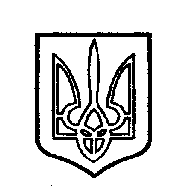 ОДЕССКИЙ ГОРОДСКОЙ СОВЕТ65004, м.Одеса, пл.Думська,165004, г.Одесса, пл.Думская,1БедрегаСветлана Николаевна - заместитель городского головы - директор департамента финансов Одесского городского совета.